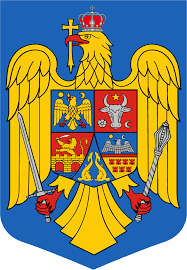 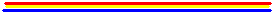 D I S P O Z I Ţ I A   Nr. 2        din  6  ianuarie 2021           privind aprobarea încetării acordării indemnizației lunare pentru însoțitor la persoana cu handicap .......................................... ca urmare a decesului acesteia	Având în vedere :♦ certificatul de Deces seria .................... din 03.12.2020 privind pe defuncta ...................... ;♦ prevederile art.43 alin.(3) din Legea nr. 448 / 2006 privind protecția și promovarea drepturilor persoanelor cu handicap cu modificările şi completările ulterioare ;♦ prevederile art.30 alin.(2) din Hotărârea nr.268 din 14 martie 2007 pentru aprobarea Normelor metodologice de aplicare a prevederilor Legii nr. 448 / 2006 privind protecția și promovarea drepturilor persoanelor cu handicap cu modificările şi completările ulterioare ;♦ raportul de specialitate nr.23 / 6 ianuarie 2021, întocmit de consilier ..................... compartiment contabilitate funcționar public din cadrul aparatului de specialitate al primarului comunei Uileacu de Beiuș ;Ținând cont prevederile art.154, art.155 alin.(1) lit.(e), art.196 alin.(1) lit.(b), art.197 alin.(1) și alin.(4) și art.198 alin.(1) și alin.(2), art.200 și art.255 alin.(1) din ORDONANȚA DE URGENȚĂ nr. 57 din 3 iulie 2019 Publicată în Monitorul Oficial cu numărul 555 din data de 5 iulie 2019    PRIMARUL  COMUNEI  UILEACU DE BEIUŞ  emite următoarea dispoziţieArt.1. Începând cu luna ianuarie 2021 se dispune încetarea acordării indemnizației lunare pentru însoțitor la persoana cu handicap ................................ fost domiciliată în sat Uileacu de Beiuș .............. comuna Uileacu de Beiuș ca urmare a decesului acesteia.Art.2. Cu data prezentei orice alte prevederi contrare se abrogă.Art.3. Prezenta dispoziţie se comunică :- Instituţiei Prefectului Judeţului Bihor - pentru controlul legalităţii ;- compartimentului contabilitate din cadrul Primăriei Comunei Uileacu de Beiuș.